Дошкільний навчальний заклад ( ясла- садок) №1 «Дзвіночок»Комунальної власності Сарненської міської радиФізкультурне свято для дітей старшого дошкільного віку на повітрі «Малі Олімпійські ігри з Вогником»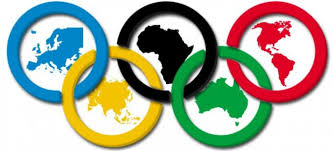                                                                           Підготувала                                                                                  інструктор з фізкультури::                                                                             Довгопола Л.М.2019Мета:  Формувати у дошкільнят уявлення про Олімпійські  ігри сучасності як частини загальнолюдської культури; формувати стійкий інтерес до різних видів спорту; розвивати рухові якості під час проведення естафет; виховувати силу волі, витривалість, почуття дружби, взаємовиручки, повагу до всіх учасників змагань.Місце проведення: спортивний майданчикСпортивний інвентар: Олімпійський прапор, 3 імпровізовані факели, 2обручі, мішечки  для метання за кількістю учасників, 2самокати, 2 м’ячі, 4 гімнастичні палиці, грамоти емблеми, нагороди.Хід святаФізінструктор: Доброго дня, дорогі друзі, учасники змагання, вболівальники, гості та поважне журі. Сьогодні чуємо ми звук дзвіночкаДо себе в гості кличе він всіх нас,Адже чудове свято в нашого садочка,Хай він лунає лише в добрий час.Це місце- це не просто міцні стіни,По цій підлозі міцній ніжки тупотіть,Тут ми будуєм щастя для дитини,Любов, турботу хочемо віддать.Це місце- світле, тепле і привітнеЄ другим домом для всіх наших малюківНехай надалі, мов дзвіночок квітне,Серед просторих ланів і полів.Фізінструктор: Шановні гості нашого свята , сьогодні ми разом з вами, відкриваємо новий спортивний майданчик, завдяки якому ми будемо мати змогу ще більше уваги приділяти фізичному вихованню наших діток, щоб вони росли активними, спортивними і здоровими. Наші діти- наше майбутнє, виховати здорове покоління- наша мета, тому це так важливо для нас.А зараз, до слова запрошуємо нашу завуідувачку Канську А.В. ( Виступ завідувача)Фізінструктор: Ми розпочинаємо урочисту церемонію відкритття Малих олімпійських ігор. Олімпійські ігри ? Що це за ігри? Це ігри особливі- спортивні, а спорт приносить людям здоров’я, гарний настрій.Нехай сьогодні всі діти на час стануть олімпійцями і перевірять свої сили у спортивних змаганнях.Дитина 1: Сильні, дужі дошкільнята,Люблять спорт у дружнім крузіІ пора вже починати,Олімпійські ігри, друзі!Дитина 2: Ми знаєм всі, що спорт – це силаВін нам здоров’я додаєІ віримо, що серед нас, мій друже,Майбутні олімпійські чемпіони є!Дитина 3: Олімпійські ігри дають багато,Спорт і дружбу- справжнє свято,Тож і ти часу не гай-Силу й дух свій розвивай!Дитина 4: Хто швидше, вище, а спритніше?,Горить в серцях бажання.І ми, мов справжні олімпійціІдемо на змагання!Дитина 5: Зібрались сьогодні ми всі на змагання,Готувалися з самого рання,Бо Олімп нас кличе,Зізнатися час, що може і вміє тут кожен із насФізінструктор: Парад, шикуйсь, струнко! Прапор Малих олімпійських ігор Внести! (під фанфари вносять прапор)Фізінструктор: Символ олімпіади – п’ять сплетених кольорових кілець- означають дружбу між людьми усіх континентів: Європи, Азії, Африки, Австралії, Америки.П’ять кілець на білому прапоріМіж собою переплелися,Ніби всі спортсмени світу,Міцно за руки взялися.Фізінструктор: Розпочинаємо парад учасників Малих олімпійських ігор! Команди, шикуйсь струнко! Кроком руш! (Команди виходять на майданчик в заданому напрямку, шикуються в заздалегідь позначеному місці)Фізінструктор: Прошу тепер швидшеНожниці Вас взяти,Щоб свято веселе,Нам швидше почати.Коли звук оплесківГучних тут зазвучитьВи стрічку переріжтеУ ту ж мить!Фізінструктор: Команда «Зірочка», рівняйсь , струнко! Девіз команди «Зірочка» «Уперед до перемоги,Через усі перешкоди»Фізінструктор: Команда «Блискавкаа», рівняйсь , струнко! Девіз команди «Блискавка» «Тільки вперед,Ні кроку назад» (Представлення журі)Голова журі: Священну  клятву промовляйте, - У  чесній  боротьбі  –  перемагайте!Обіцяйте:- Чесно змагатись!Діти:Так!- Якщо програв – не ображатись!Діти:Так!- На естафетах – не лінуватись!Діти:Так!- Один одному допомагати!Діти:  Так!- Із перемогою друзів вітати!Діти: Так!Голова журі:Щоб урочисто ігри нам відкрити, Слід олімпійський вогник запалити!Звучить музика, з’являється Богиня Олімпія яка приносить юним спортсменам із своїми помічниками Олімпійський вогоньБогиня Олімпія:Нехай оцей вогонь несеНадію кожному із вас,Він – сяйво наше,Наш дороговказ!Дитина 1: Колись на Олімпі вогонь запалавВ ту ж мить він спортсменів усіх поєднавДитина 2: Щоб дух перемоги в сердечках іскрився,Вам факел даруєм з вогнем олімпійським!Богиня Олімпія вручає олімпійський вогонь командамФізінструктор: Розпочинаємо наші змагання .А почнемо ми їх фізкультурною розвинкою.Потрібно пройти ряд перешкод , щоб привести себе в форму і змагатись (команди долають перешкоди на фізкультурному майданчику)Фізінструктор: Зі столиці Олімпійських ігор – Афін до нас прийшов Олімпійський вогонь. Як? Спортсмени бігли та передавали його один одному на дистанції. Зараз – наша черга! Оголошую першу естафету – «Передача олімпійського вогню».Естафета1  «Передача олімпійського вогню»Фізінструктор: Друга естафета «Олімпійські кільця» ( Хто швидше викладе емблему Олімпійських кілець)Естафета2  «Олімпійські кільця»Фізінструктор: Третя  естафета «Гімнастична» (обручі) (учасники естафети долають дистанцію , виконуючи біг ( стрибки) з обертанням обруча (Як через скакалку)Естафета3  «Гімнастична»Фізінструктор: А зараз команди трохи відпочиньте, але поміркуйте   (відповіді на запитання оцінюються)Назвіть батьківщину Олімпійських ігор? (Олімпія в Греції);Скільки кілець зображено на Олімпійському прапорі, і що вони означають? (п’ять і п’ять континентів) ;Як часто проводять олімпійські ігри? ( Раз в 4 роки);Що таке Біла олімпіада? (Зимові олімпійські ігри)Який м’яч найважчий? А який найлегший?  (Найважчий – набивний, а найлегший тенісний);Назвіть ігри  в яких грають в м’яч? ( Волейбол, баскетбол, футбол,  теніс);Під час якої гри вболівальники кричать «Олє, олє, олє»  (футбол);В якому виді спорту одягають рукавиці? (Бокс);Назвіть зимові види спорту? (Лижи, хокей, фігурне катання, біатлон);Назвіть літніі види спорту? (Плавання, гімнастика, велогонки, футбол, пляжний волейбол);Скільки гравців в футбольній команді? (11);Що захищає воротар? (Ворота) ;Хто такий А.Шевченко і Олег Блохін? (видатні футболісти)Хто така Яна Клочкова? (Олімп. Чемпіон з плавання)Назвіть імена відомих братів боксерів?  ( Віталій, Володимир); Як називається гра з клюшкою і шайбою? ( хокей):Як називається місце для боксу? (ринг)Фізінструктор: Четверта естафета Легкоатлетична «Попади в ціль»Естафета4  «Попади в ціль»Учасники естафет беруть по черзі торбинки з піском в руки і кидають у ціль та повертаються бігом до команди передають естафетуФізінструктор: п’ята естафета футбольнаа «Мяч у ворота»Естафета5  «М’яч у ворота»Учасники команди по черзі ведуть м’яч ногою між перешкодами і влучають в ворота., передаючи назад м’яч у руках наступному гравцюФізінструктор: А зараз команди трохи відпочиньте, а запитання для вболівальниківЗапитання лунають по черзі до вболівальників обох команд.- Хто найсильніший?- Зі-роч-ка!- Хто найспритніший?- Блис-кав-ка!- Хто козацький дух має?- Зі-роч-ка!- Хто ніколи не відступає?- Блис-кав-ка!- Хто до останнього б’ється на полі?- Зі-роч-ка!- Кому не бракує сили і волі?- Блис-кав-ка!   Фізінструктор: Оголошую естафету від короля швидкості та витривалостіЕстафета 6  «Гонки на самокаті»Фізінструктор: Сьома естафета «Метання ядра»Естафета 7  «Метання ядра»Фізінструктор: Восьма естафета «Лижні гонки» Естафета 8  «Лижні гонки»Діти по- черзі один за одним за сигналом беруть в руки пластмасові палиці і рухаються імітуючи ходьбу на лижахФізінструктор: Поки журі підводить підсумок ми затанцюємоТаночків різних багато у світіЇх знають і люблять дорослі і діти,Нам також до вподоби таночки новіЕнергійні, запальні, подивіться- от які!Фізінструктор: Для підведення підсумків естафет , визначення і нагородження переможців слово надається журі.(Нагороджуються грамотами і призами)Фізінструктор: Безцінний скарб, що ми здоров’ям звемо,Із юних літ нам треба берегти,Адже нічого більше нам не треба,Щоб тільки всі були здорові ми!Фізінструктор: Допобачення! До нових стартів!